แผนการจัดการเรียนรู้“STEM Future Better Life Project” (นวัตกรรมผู้สูงวัย)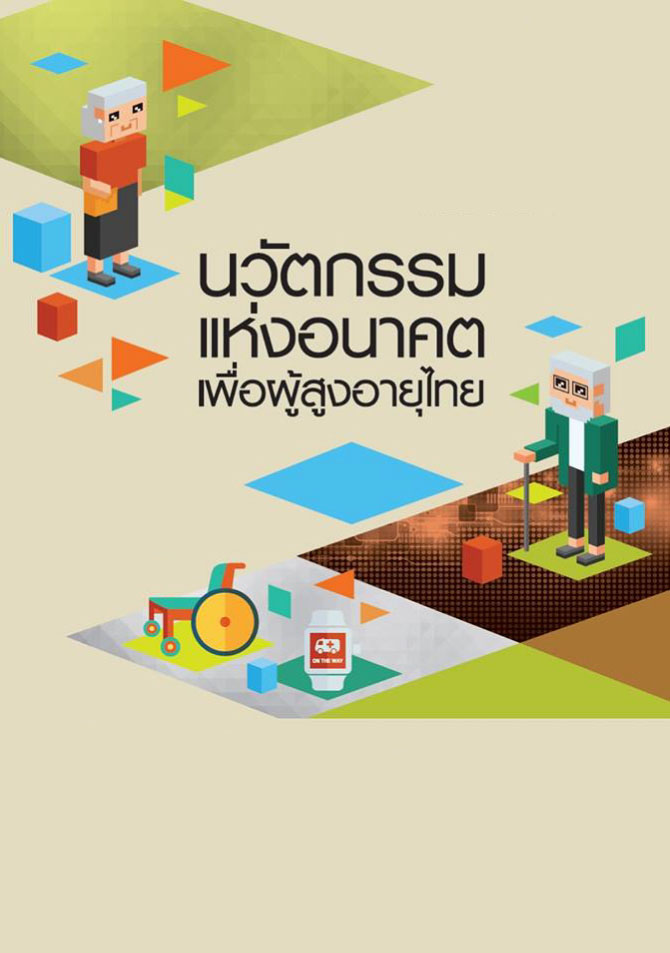 STEM Future Better Life Project (นวัตกรรมผู้สูงวัย)ตารางนี้แสดงถึงกระบวนการเรียนรู้ที่ผู้สอนอาจนำไปประยุกต์ใช้และประเมินผลได้ ซึ่งสามารถนำการจัดการเรียนรู้อื่นมามาประยุกต์ใช้ได้ด้วย และผู้สอนอาจหาวิธีปรับกระบวนการเรียนรู้ตามความเหมาะสมของกลุ่มผู้เรียนและสภาพแวดล้อมภายในโรงเรียนเกณฑ์การให้คะแนนนี้ได้กล่าวถึงเพียงมิติเดียวในส่วนของการให้คะแนนทั่วไปตามที่อธิบายข้างต้น นับเป็นวิธีหนึ่งที่แสดงให้เห็นว่าครูผู้สอนสามารถอธิบายและให้คะแนนตามผลงานของผู้เรียน ขอแนะนำว่าครูผู้สอนควรกำหนดระดับของความสำเร็จในมิติอื่นๆ ของเกณฑ์การให้คะแนนด้วยระดับชั้นมัธยมศึกษาปีที่ 2ระดับชั้นมัธยมศึกษาปีที่ 2STEM Projectคำอธิบายกิจกรรมการเรียนรู้การเรียนรู้ที่จะทำให้ผู้เรียนมีการเรียนรู้ได้อย่างต่อเนื่องหรือเรียนรู้ได้ตลอดชีวิตคือ ต้องรู้สึกมีความสุขและสนุกกับการเรียนรู้ สิ่งหนึ่งที่สามารถทำได้ในขณะที่ผู้เรียนเรียนในโรงเรียนก็คือ การที่ให้ผู้เรียนไม่รู้สึกว่ากำลังเรียนอยู่หรือต้องเรียน จำเป็นต้องท่อง ต้องรู้ เพราะต้องเอาไปสอบ แต่ให้เห็นว่าเรื่องที่กำลังเรียนเป็นการเรียนรู้และเรื่องนั้นๆ เป็นส่วนหนึ่งของชีวิตของเขา การเชื่อมโยงจากห้องเรียนโยงไปสู่ชีวิตจริงเป็นสิ่งจำเป็นและสำคัญ หากทำได้แล้วนั้น ทุกสิ่งทุกอย่างที่กำลังเรียนรู้ก็จะอยู่ในความสนใจของผู้เรียนทั้งหมด เพราะมันเกี่ยวกับชีวิตของเขานั่นเอง อย่างกิจกรรมที่จะได้เรียนในเรื่องนี้ก็เป็นเรื่องที่เกี่ยวข้องกับตัวผู้เรียนเช่นกัน กระบวนการเรียนรู้นอกจากจะเน้นเนื้อหาที่ผู้เรียนจะต้องรู้แล้ว ยังจะชี้ให้เห็นความสำคัญของเรื่องนี้ กิจกรรมต่างๆ ก็จะเกี่ยวโยงกับชีวิตของผู้เรียนจริงๆ หากเป็นแบบนี้ การเรียนรู้จะเกิดได้ต่อเนื่อง และจะต่อยอดไปสู่เรื่องอื่นๆ ได้อีกด้วยคำอธิบายกิจกรรมการเรียนรู้การเรียนรู้ที่จะทำให้ผู้เรียนมีการเรียนรู้ได้อย่างต่อเนื่องหรือเรียนรู้ได้ตลอดชีวิตคือ ต้องรู้สึกมีความสุขและสนุกกับการเรียนรู้ สิ่งหนึ่งที่สามารถทำได้ในขณะที่ผู้เรียนเรียนในโรงเรียนก็คือ การที่ให้ผู้เรียนไม่รู้สึกว่ากำลังเรียนอยู่หรือต้องเรียน จำเป็นต้องท่อง ต้องรู้ เพราะต้องเอาไปสอบ แต่ให้เห็นว่าเรื่องที่กำลังเรียนเป็นการเรียนรู้และเรื่องนั้นๆ เป็นส่วนหนึ่งของชีวิตของเขา การเชื่อมโยงจากห้องเรียนโยงไปสู่ชีวิตจริงเป็นสิ่งจำเป็นและสำคัญ หากทำได้แล้วนั้น ทุกสิ่งทุกอย่างที่กำลังเรียนรู้ก็จะอยู่ในความสนใจของผู้เรียนทั้งหมด เพราะมันเกี่ยวกับชีวิตของเขานั่นเอง อย่างกิจกรรมที่จะได้เรียนในเรื่องนี้ก็เป็นเรื่องที่เกี่ยวข้องกับตัวผู้เรียนเช่นกัน กระบวนการเรียนรู้นอกจากจะเน้นเนื้อหาที่ผู้เรียนจะต้องรู้แล้ว ยังจะชี้ให้เห็นความสำคัญของเรื่องนี้ กิจกรรมต่างๆ ก็จะเกี่ยวโยงกับชีวิตของผู้เรียนจริงๆ หากเป็นแบบนี้ การเรียนรู้จะเกิดได้ต่อเนื่อง และจะต่อยอดไปสู่เรื่องอื่นๆ ได้อีกด้วยคำอธิบายกิจกรรมการเรียนรู้การเรียนรู้ที่จะทำให้ผู้เรียนมีการเรียนรู้ได้อย่างต่อเนื่องหรือเรียนรู้ได้ตลอดชีวิตคือ ต้องรู้สึกมีความสุขและสนุกกับการเรียนรู้ สิ่งหนึ่งที่สามารถทำได้ในขณะที่ผู้เรียนเรียนในโรงเรียนก็คือ การที่ให้ผู้เรียนไม่รู้สึกว่ากำลังเรียนอยู่หรือต้องเรียน จำเป็นต้องท่อง ต้องรู้ เพราะต้องเอาไปสอบ แต่ให้เห็นว่าเรื่องที่กำลังเรียนเป็นการเรียนรู้และเรื่องนั้นๆ เป็นส่วนหนึ่งของชีวิตของเขา การเชื่อมโยงจากห้องเรียนโยงไปสู่ชีวิตจริงเป็นสิ่งจำเป็นและสำคัญ หากทำได้แล้วนั้น ทุกสิ่งทุกอย่างที่กำลังเรียนรู้ก็จะอยู่ในความสนใจของผู้เรียนทั้งหมด เพราะมันเกี่ยวกับชีวิตของเขานั่นเอง อย่างกิจกรรมที่จะได้เรียนในเรื่องนี้ก็เป็นเรื่องที่เกี่ยวข้องกับตัวผู้เรียนเช่นกัน กระบวนการเรียนรู้นอกจากจะเน้นเนื้อหาที่ผู้เรียนจะต้องรู้แล้ว ยังจะชี้ให้เห็นความสำคัญของเรื่องนี้ กิจกรรมต่างๆ ก็จะเกี่ยวโยงกับชีวิตของผู้เรียนจริงๆ หากเป็นแบบนี้ การเรียนรู้จะเกิดได้ต่อเนื่อง และจะต่อยอดไปสู่เรื่องอื่นๆ ได้อีกด้วยเวลาเรียนที่แนะนำ12 คาบเรียนโดยประมาณ12 คาบเรียนโดยประมาณทักษะเฉพาะที่พึงมีทักษะทางคณิตศาสตร์เบื้องต้น ทักษะการแก้ปัญหาทางวิทยาศาสตร์ทักษะการออกแบบเชิงวิศวกรรมทักษะการใช้คอมพิวเตอร์และเทคโนโลยีสารสนเทศทักษะทางศิลปะการคิดวิเคราะห์ การคิดสร้างสรรค์ การคิดแก้ปัญหาการทำงานเป็นทีมทักษะทางคณิตศาสตร์เบื้องต้น ทักษะการแก้ปัญหาทางวิทยาศาสตร์ทักษะการออกแบบเชิงวิศวกรรมทักษะการใช้คอมพิวเตอร์และเทคโนโลยีสารสนเทศทักษะทางศิลปะการคิดวิเคราะห์ การคิดสร้างสรรค์ การคิดแก้ปัญหาการทำงานเป็นทีมเนื้อหาที่ใช้ในการประเมินวิชาวิทยาศาสตร์การทำงานที่สัมพันธ์ของระบบต่างๆ ในร่างกายกระบวนการทางวิทยาศาสตร์วิชาเทคโนโลยีการออกแบบและเทคโนโลยีการใช้เทคโนโลยีให้เหมาะสมกับงานอาชีพการใช้อินเทอร์เน็ตค้นหาความรู้การใช้โปรแกรมคอมพิวเตอร์เป็นเครื่องมือในการทำงาน การใช้โปรแกรมคอมพิวเตอร์ออกแบบกระบวนการคิดและการทำงาน (เช่น การเขียนผังความคิด Mind Mapping  การเขียนผังงาน Flowchart  ผังคุมกำหนดงาน Gantt Chart เป็นต้น)การออกแบบและจัดทำโปสเตอร์ Infographic (เช่น MS PowerPoint, Canva, Photoshop เป็นต้น)นวัตกรรมเพื่อรองรับกับสังคมผู้สูงอายุวิชาวิศวกรรมศาสตร์นวัตกรรมต่างๆ ที่เกี่ยวข้องกับผู้สูงอายุสตาร์ทอัพเพื่อผู้สูงวัยการออกแบบเชิงวิศวกรรมอย่างง่ายระบุปัญหารวบรวมข้อมูลและแนวคิดที่เกี่ยวข้องกับปัญหา ออกแบบวิธีการแก้ปัญหา วางแผนและดำเนินการแก้ปัญหา ทดสอบ ประเมินผล และปรับปรุงผลงาน นำเสนอผลงานวิชาคณิตศาสตร์สถิติและความน่าจะเป็นสัดส่วน อัตราส่วน และร้อยละการวิเคราะห์ และการนำเสนอข้อมูลเนื้อหาที่ใช้ในการประเมินวิชาวิทยาศาสตร์การทำงานที่สัมพันธ์ของระบบต่างๆ ในร่างกายกระบวนการทางวิทยาศาสตร์วิชาเทคโนโลยีการออกแบบและเทคโนโลยีการใช้เทคโนโลยีให้เหมาะสมกับงานอาชีพการใช้อินเทอร์เน็ตค้นหาความรู้การใช้โปรแกรมคอมพิวเตอร์เป็นเครื่องมือในการทำงาน การใช้โปรแกรมคอมพิวเตอร์ออกแบบกระบวนการคิดและการทำงาน (เช่น การเขียนผังความคิด Mind Mapping  การเขียนผังงาน Flowchart  ผังคุมกำหนดงาน Gantt Chart เป็นต้น)การออกแบบและจัดทำโปสเตอร์ Infographic (เช่น MS PowerPoint, Canva, Photoshop เป็นต้น)นวัตกรรมเพื่อรองรับกับสังคมผู้สูงอายุวิชาวิศวกรรมศาสตร์นวัตกรรมต่างๆ ที่เกี่ยวข้องกับผู้สูงอายุสตาร์ทอัพเพื่อผู้สูงวัยการออกแบบเชิงวิศวกรรมอย่างง่ายระบุปัญหารวบรวมข้อมูลและแนวคิดที่เกี่ยวข้องกับปัญหา ออกแบบวิธีการแก้ปัญหา วางแผนและดำเนินการแก้ปัญหา ทดสอบ ประเมินผล และปรับปรุงผลงาน นำเสนอผลงานวิชาคณิตศาสตร์สถิติและความน่าจะเป็นสัดส่วน อัตราส่วน และร้อยละการวิเคราะห์ และการนำเสนอข้อมูลเนื้อหาที่ใช้ในการประเมินวิชาวิทยาศาสตร์การทำงานที่สัมพันธ์ของระบบต่างๆ ในร่างกายกระบวนการทางวิทยาศาสตร์วิชาเทคโนโลยีการออกแบบและเทคโนโลยีการใช้เทคโนโลยีให้เหมาะสมกับงานอาชีพการใช้อินเทอร์เน็ตค้นหาความรู้การใช้โปรแกรมคอมพิวเตอร์เป็นเครื่องมือในการทำงาน การใช้โปรแกรมคอมพิวเตอร์ออกแบบกระบวนการคิดและการทำงาน (เช่น การเขียนผังความคิด Mind Mapping  การเขียนผังงาน Flowchart  ผังคุมกำหนดงาน Gantt Chart เป็นต้น)การออกแบบและจัดทำโปสเตอร์ Infographic (เช่น MS PowerPoint, Canva, Photoshop เป็นต้น)นวัตกรรมเพื่อรองรับกับสังคมผู้สูงอายุวิชาวิศวกรรมศาสตร์นวัตกรรมต่างๆ ที่เกี่ยวข้องกับผู้สูงอายุสตาร์ทอัพเพื่อผู้สูงวัยการออกแบบเชิงวิศวกรรมอย่างง่ายระบุปัญหารวบรวมข้อมูลและแนวคิดที่เกี่ยวข้องกับปัญหา ออกแบบวิธีการแก้ปัญหา วางแผนและดำเนินการแก้ปัญหา ทดสอบ ประเมินผล และปรับปรุงผลงาน นำเสนอผลงานวิชาคณิตศาสตร์สถิติและความน่าจะเป็นสัดส่วน อัตราส่วน และร้อยละการวิเคราะห์ และการนำเสนอข้อมูลจุดประสงค์การเรียนรู้ด้านความรู้อธิบายการทำงานของระบบต่างๆ ในร่างกาย และการทำงานที่สัมพันธ์กันของระบบต่างๆ ในร่างกายเข้าใจและอธิบายวิธีการและขั้นตอนที่ใช้ดำเนินการค้นคว้าหาความรู้ทางวิทยาศาสตร์เข้าใจถึงความหลากหลายของการแสดงจำนวนและการใช้จำนวนในชีวิตจริงเข้าใจถึงผลที่เกิดขึ้นจากการดำเนินการของจำนวนและความสัมพันธ์ระหว่างการดำเนินการต่างๆ และสามารถใช้การดำเนินการในการแก้ปัญหาเข้าใจและใช้วิธีการทางสถิติและความรู้เกี่ยวกับความน่าจะเป็นในการวิเคราะห์ข้อมูล ในการคาดการณ์ได้อย่างสมเหตุสมผลประกอบกับการตัดสินใจและแก้ปัญหาเข้าใจถึงอัตราส่วน สัดส่วน ร้อยละ และสามารถนำไปใช้ในการแก้โจทย์ปัญหาที่พบในชีวิตจริงได้หลากหลายเข้าใจถึงการนำเสนอข้อมูลในรูปแผนภูมิรูปวงกลม เป็นการนำเสนอข้อมูลที่เป็นปริมาณให้ชัดเจน น่าสนใจ และสามารถเปรียบเทียบข้อมูลให้เห็นเป็นรูปธรรมดูง่ายขึ้นเข้าใจถึงเทคโนโลยีที่นำมาใช้ในออกแบบและการทำงานต่างๆด้านทักษะ/กระบวนการใช้ความรู้ ทักษะ และกระบวนการทางคณิตศาสตร์ในการแก้ปัญหาในสถานการณ์ต่างๆ ได้อย่างเหมาะสมใช้ความรู้ ทักษะ และกระบวนการทางวิทยาศาสตร์ในการแก้ปัญหาในสถานการณ์ต่างๆ ได้อย่างเหมาะสมใช้ความรู้ ทักษะ และกระบวนการออกแบบเชิงวิศวกรรมในการแก้ปัญหาสถานการณ์ต่างๆ ได้อย่างเหมาะสมให้เหตุผลประกอบการตัดสินใจและสรุปผลได้อย่างเหมาะสมใช้ภาษาและสัญลักษณ์ทางคณิตศาสตร์ในการสื่อสาร สื่อความหมาย และการนำเสนอได้อย่างถูกต้องเชื่อมโยงความรู้ต่างๆ ในคณิตศาสตร์กับศาสตร์อื่นๆมีความคิดริเริ่มสร้างสรรค์ในการแก้ปัญหาและสร้างสรรค์ผลงานใช้เทคโนโลยีมาเป็นเครื่องมือแก้ปัญหาในสถานการณ์ต่างๆ ได้อย่างเหมาะสมมีทักษะในการทำงานเป็นทีมมีทักษะการคิดด้านคุณลักษณะมีความรับผิดชอบมีความสนใจใฝ่เรียนรู้มีความรอบคอบมีระเบียบวินัยมีการทำงานอย่างเป็นระบบตระหนักในคุณค่าของวิชา STEM (วิทยาศาสตร์ เทคโนโลยี วิศวกรรมศาสตร์ คณิตศาสตร์)มีเจตคติที่ดีต่อวิชา STEM (วิทยาศาสตร์ เทคโนโลยี วิศวกรรมศาสตร์ คณิตศาสตร์)ด้านความรู้อธิบายการทำงานของระบบต่างๆ ในร่างกาย และการทำงานที่สัมพันธ์กันของระบบต่างๆ ในร่างกายเข้าใจและอธิบายวิธีการและขั้นตอนที่ใช้ดำเนินการค้นคว้าหาความรู้ทางวิทยาศาสตร์เข้าใจถึงความหลากหลายของการแสดงจำนวนและการใช้จำนวนในชีวิตจริงเข้าใจถึงผลที่เกิดขึ้นจากการดำเนินการของจำนวนและความสัมพันธ์ระหว่างการดำเนินการต่างๆ และสามารถใช้การดำเนินการในการแก้ปัญหาเข้าใจและใช้วิธีการทางสถิติและความรู้เกี่ยวกับความน่าจะเป็นในการวิเคราะห์ข้อมูล ในการคาดการณ์ได้อย่างสมเหตุสมผลประกอบกับการตัดสินใจและแก้ปัญหาเข้าใจถึงอัตราส่วน สัดส่วน ร้อยละ และสามารถนำไปใช้ในการแก้โจทย์ปัญหาที่พบในชีวิตจริงได้หลากหลายเข้าใจถึงการนำเสนอข้อมูลในรูปแผนภูมิรูปวงกลม เป็นการนำเสนอข้อมูลที่เป็นปริมาณให้ชัดเจน น่าสนใจ และสามารถเปรียบเทียบข้อมูลให้เห็นเป็นรูปธรรมดูง่ายขึ้นเข้าใจถึงเทคโนโลยีที่นำมาใช้ในออกแบบและการทำงานต่างๆด้านทักษะ/กระบวนการใช้ความรู้ ทักษะ และกระบวนการทางคณิตศาสตร์ในการแก้ปัญหาในสถานการณ์ต่างๆ ได้อย่างเหมาะสมใช้ความรู้ ทักษะ และกระบวนการทางวิทยาศาสตร์ในการแก้ปัญหาในสถานการณ์ต่างๆ ได้อย่างเหมาะสมใช้ความรู้ ทักษะ และกระบวนการออกแบบเชิงวิศวกรรมในการแก้ปัญหาสถานการณ์ต่างๆ ได้อย่างเหมาะสมให้เหตุผลประกอบการตัดสินใจและสรุปผลได้อย่างเหมาะสมใช้ภาษาและสัญลักษณ์ทางคณิตศาสตร์ในการสื่อสาร สื่อความหมาย และการนำเสนอได้อย่างถูกต้องเชื่อมโยงความรู้ต่างๆ ในคณิตศาสตร์กับศาสตร์อื่นๆมีความคิดริเริ่มสร้างสรรค์ในการแก้ปัญหาและสร้างสรรค์ผลงานใช้เทคโนโลยีมาเป็นเครื่องมือแก้ปัญหาในสถานการณ์ต่างๆ ได้อย่างเหมาะสมมีทักษะในการทำงานเป็นทีมมีทักษะการคิดด้านคุณลักษณะมีความรับผิดชอบมีความสนใจใฝ่เรียนรู้มีความรอบคอบมีระเบียบวินัยมีการทำงานอย่างเป็นระบบตระหนักในคุณค่าของวิชา STEM (วิทยาศาสตร์ เทคโนโลยี วิศวกรรมศาสตร์ คณิตศาสตร์)มีเจตคติที่ดีต่อวิชา STEM (วิทยาศาสตร์ เทคโนโลยี วิศวกรรมศาสตร์ คณิตศาสตร์)เกณฑ์การประเมินคุณภาพของแนวคิดจากการคิดสะท้อนกลับและการอภิปรายกระบวนการคิดจากการถามคำถามและการให้เหตุผลในการตอบความคิดเห็นร่วมและความคิดเห็นเดิมที่สะท้อนให้เห็นจากผลงานในห้องเรียนการคิดวิเคราะห์โจทย์อย่างมีเหตุผลเป็นขั้นเป็นตอนการคิดสร้างสรรค์ผลงานจากการคิดคำถามและกิจกรรมการเรียนรู้คุณภาพของแนวคิดจากการคิดสะท้อนกลับและการอภิปรายกระบวนการคิดจากการถามคำถามและการให้เหตุผลในการตอบความคิดเห็นร่วมและความคิดเห็นเดิมที่สะท้อนให้เห็นจากผลงานในห้องเรียนการคิดวิเคราะห์โจทย์อย่างมีเหตุผลเป็นขั้นเป็นตอนการคิดสร้างสรรค์ผลงานจากการคิดคำถามและกิจกรรมการเรียนรู้ความเชื่อมโยงต่อหลักสูตรใช้ภาษาและสัญลักษณ์ทางคณิตศาสตร์ในการสื่อสาร สื่อความหมายและการนำเสนอได้อย่างชัดเจนใช้วิธีการที่หลากหลายในการแก้ไขปัญหาใช้ความรู้ ทักษะและกระบวนการทางคณิตศาสตร์ได้อย่างเหมาะสม ใช้เทคโนโลยีในการแก้ปัญหาได้อย่างเหมาะสม ให้เหตุผลประกอบการตัดสินใจและสรุปผลได้อย่างเหมาะสมสามารถเรียนรู้และเข้าใจในการตั้งคำถาม รวมทั้งการสืบค้นทางกระบวนการทางวิทยาศาสตร์สามารถกำหนดเรื่องที่สนใจศึกษาค้นคว้าและแนวทางการศึกษาที่ถูกต้องตามหลักการทางวิทยาศาสตร์สามารถตั้งสมมติฐานที่ดีในการตั้งคำถาม เพื่อการทดลองและตรวจสอบสมมุติฐานรู้จักตัวแปรต่างๆ ที่เกี่ยวข้องกับการทดลองเข้าใจการสร้างแบบจำลองหรือรูปแบบเพื่ออธิบายผลหรือแสดงผลการทดลองสามารถนำแนวคิดและกระบวนการทางวิทยาศาสตร์ไปประยุกต์ใช้มีความคิดริเริ่มสร้างสรรค์  มีความสามารถในการอธิบาย ชี้แจง แปลความ ตีความ การประยุกต์ดัดแปลงและนำไปใช้ มีมุมมองที่หลากหลาย ให้ความสำคัญและใส่ใจในความรู้สึกของผู้อื่น รู้จักตนเองมีความสามารถในการสื่อสาร การคิด การแก้ปัญหา การใช้ทักษะชีวิตและการใช้เทคโนโลยีใช้ภาษาและสัญลักษณ์ทางคณิตศาสตร์ในการสื่อสาร สื่อความหมายและการนำเสนอได้อย่างชัดเจนใช้วิธีการที่หลากหลายในการแก้ไขปัญหาใช้ความรู้ ทักษะและกระบวนการทางคณิตศาสตร์ได้อย่างเหมาะสม ใช้เทคโนโลยีในการแก้ปัญหาได้อย่างเหมาะสม ให้เหตุผลประกอบการตัดสินใจและสรุปผลได้อย่างเหมาะสมสามารถเรียนรู้และเข้าใจในการตั้งคำถาม รวมทั้งการสืบค้นทางกระบวนการทางวิทยาศาสตร์สามารถกำหนดเรื่องที่สนใจศึกษาค้นคว้าและแนวทางการศึกษาที่ถูกต้องตามหลักการทางวิทยาศาสตร์สามารถตั้งสมมติฐานที่ดีในการตั้งคำถาม เพื่อการทดลองและตรวจสอบสมมุติฐานรู้จักตัวแปรต่างๆ ที่เกี่ยวข้องกับการทดลองเข้าใจการสร้างแบบจำลองหรือรูปแบบเพื่ออธิบายผลหรือแสดงผลการทดลองสามารถนำแนวคิดและกระบวนการทางวิทยาศาสตร์ไปประยุกต์ใช้มีความคิดริเริ่มสร้างสรรค์  มีความสามารถในการอธิบาย ชี้แจง แปลความ ตีความ การประยุกต์ดัดแปลงและนำไปใช้ มีมุมมองที่หลากหลาย ให้ความสำคัญและใส่ใจในความรู้สึกของผู้อื่น รู้จักตนเองมีความสามารถในการสื่อสาร การคิด การแก้ปัญหา การใช้ทักษะชีวิตและการใช้เทคโนโลยีความเชื่อมโยงต่อวิชาอื่นๆ ที่เกี่ยวข้องกันศักยภาพการสร้างผลงาน และนำเสนอด้วยเทคโนโลยีหรือ Application เชื่อมโยงกับการทำงานด้านศิลปะ การออกแบบและการคิดสร้างสรรค์เชื่อมโยงการอ่าน วิเคราะห์ ตีความ ด้วยศาสตร์ของวิชาภาษาไทยเชื่อมโยงกับเรื่องประชากรและสังคมในประเทศไทย ด้วยศาสตร์สังคมศึกษา เชื่อมโยงกับเรื่องการวางแผนชีวิตเชื่อมโยงกับเรื่องสุขภาวะผู้สูงวัยเชื่อมโยงกับนวัตกรรมเพื่อผู้สูงอายุเชื่อมโยงกับเรื่องสตาร์ทอัพเพื่อผู้สูงวัยเชื่อมโยงกับเรื่องโรคที่พบบ่อยในผู้สูงอายุศักยภาพการใช้ภาษาในการนำเสนอผลงาน หรือการนำเสนอด้วยภาษาต่างประเทศศักยภาพการสร้างผลงาน และนำเสนอด้วยเทคโนโลยีหรือ Application เชื่อมโยงกับการทำงานด้านศิลปะ การออกแบบและการคิดสร้างสรรค์เชื่อมโยงการอ่าน วิเคราะห์ ตีความ ด้วยศาสตร์ของวิชาภาษาไทยเชื่อมโยงกับเรื่องประชากรและสังคมในประเทศไทย ด้วยศาสตร์สังคมศึกษา เชื่อมโยงกับเรื่องการวางแผนชีวิตเชื่อมโยงกับเรื่องสุขภาวะผู้สูงวัยเชื่อมโยงกับนวัตกรรมเพื่อผู้สูงอายุเชื่อมโยงกับเรื่องสตาร์ทอัพเพื่อผู้สูงวัยเชื่อมโยงกับเรื่องโรคที่พบบ่อยในผู้สูงอายุศักยภาพการใช้ภาษาในการนำเสนอผลงาน หรือการนำเสนอด้วยภาษาต่างประเทศเว็บไซต์และสื่อสิ่งพิมพ์อื่น ๆตัวอย่างเกี่ยวกับ “รับมือสังคมผู้สูงอายุ” https://www.youtube.com/watch?v=Q7jpGC7hKuMhttps://www.youtube.com/watch?v=ArT4eiRm1J8ตัวอย่างเกี่ยวกับ “โรคที่พบบ่อยในผู้สูงอายุ”https://www.thaihealth.or.th/Content/41722-ปัญหาสุขภาพและโรคที่พบบ่อยในผู้สูงอายุ.htmlhttps://health.kapook.com/view20191.htmlhttp://resource.thaihealth.or.th/taxonomy/term/7363ตัวอย่างเกี่ยวกับ “นวัตกรรมเพื่อผู้สูงอายุ”https://healthathome.in.th/blog/ผู้สูงอายุ_innovation/https://www.scgbuildingmaterials.com/th/CAMPAIGN/SCGElderCare/กิจกรรมที่เกี่ยวข้อง/Elderly-Care-การออกแบบเพื่อผู้สูงอายุ.aspxhttps://blog.goodfactory.co/5-สตาร์ทอัพเพื่อผู้สูงวัย-จาก-innovation-50-9180cda70d3ehttps://thematter.co/sponsor/innovation-for-old-men/40568ตัวอย่างเกี่ยวกับ “รับมือสังคมผู้สูงอายุ” https://www.youtube.com/watch?v=Q7jpGC7hKuMhttps://www.youtube.com/watch?v=ArT4eiRm1J8ตัวอย่างเกี่ยวกับ “โรคที่พบบ่อยในผู้สูงอายุ”https://www.thaihealth.or.th/Content/41722-ปัญหาสุขภาพและโรคที่พบบ่อยในผู้สูงอายุ.htmlhttps://health.kapook.com/view20191.htmlhttp://resource.thaihealth.or.th/taxonomy/term/7363ตัวอย่างเกี่ยวกับ “นวัตกรรมเพื่อผู้สูงอายุ”https://healthathome.in.th/blog/ผู้สูงอายุ_innovation/https://www.scgbuildingmaterials.com/th/CAMPAIGN/SCGElderCare/กิจกรรมที่เกี่ยวข้อง/Elderly-Care-การออกแบบเพื่อผู้สูงอายุ.aspxhttps://blog.goodfactory.co/5-สตาร์ทอัพเพื่อผู้สูงวัย-จาก-innovation-50-9180cda70d3ehttps://thematter.co/sponsor/innovation-for-old-men/40568ตัวอย่างเกี่ยวกับ “รับมือสังคมผู้สูงอายุ” https://www.youtube.com/watch?v=Q7jpGC7hKuMhttps://www.youtube.com/watch?v=ArT4eiRm1J8ตัวอย่างเกี่ยวกับ “โรคที่พบบ่อยในผู้สูงอายุ”https://www.thaihealth.or.th/Content/41722-ปัญหาสุขภาพและโรคที่พบบ่อยในผู้สูงอายุ.htmlhttps://health.kapook.com/view20191.htmlhttp://resource.thaihealth.or.th/taxonomy/term/7363ตัวอย่างเกี่ยวกับ “นวัตกรรมเพื่อผู้สูงอายุ”https://healthathome.in.th/blog/ผู้สูงอายุ_innovation/https://www.scgbuildingmaterials.com/th/CAMPAIGN/SCGElderCare/กิจกรรมที่เกี่ยวข้อง/Elderly-Care-การออกแบบเพื่อผู้สูงอายุ.aspxhttps://blog.goodfactory.co/5-สตาร์ทอัพเพื่อผู้สูงวัย-จาก-innovation-50-9180cda70d3ehttps://thematter.co/sponsor/innovation-for-old-men/40568เครื่องมือและอุปกรณ์การเรียนรู้เครื่องมือและอุปกรณ์การเรียนรู้เครื่องโปรเจคเตอร์/ TVเครื่องคอมพิวเตอร์ และอินเทอร์เน็ตไวท์บอร์ดปากกาไวท์บอร์ดกระดาษปรู๊ฟกระดาษ Post-itปากกาหมึกสี/สีชอล์ค/สีไม้เครื่องโปรเจคเตอร์/ TVเครื่องคอมพิวเตอร์ และอินเทอร์เน็ตไวท์บอร์ดปากกาไวท์บอร์ดกระดาษปรู๊ฟกระดาษ Post-itปากกาหมึกสี/สีชอล์ค/สีไม้เครื่องโปรเจคเตอร์/ TVเครื่องคอมพิวเตอร์ และอินเทอร์เน็ตไวท์บอร์ดปากกาไวท์บอร์ดกระดาษปรู๊ฟกระดาษ Post-itปากกาหมึกสี/สีชอล์ค/สีไม้ขั้นที่ระยะเวลาบทบาทของผู้สอนและผู้เรียนโอกาสหรือสิ่งที่นำมาใช้ประเมินผล1ชั่วโมงที่1 - 2Kick offผู้สอนถามผู้เรียนถึง สมาชิกในครอบครัวว่า มีใครบ้าง แต่ละคนอายุเท่าไร แล้ว เราเคยได้ยินคำว่า “สังคมสูงวัย” ไหม ?  คนสูงวัยเขาทำอะไรกัน ?  ให้ผู้เรียนร่วมกันแสดงความคิดเห็นให้ผู้เรียนเรียนรู้เพื่อตระหนักและเตรียมพร้อมรองรับสังคมผู้สูงอายุในอนาคต จากการรับชมวีดิทัศน์  https://www.youtube.com/watch?v=Q7jpGC7hKuM หรือวีดีโออื่นๆที่น่าสนใจที่เกี่ยวข้องกับการก้าวเข้าสู่สังคมผู้สูงวัย เมื่อผู้เรียนรับชมวีดิทัศน์จบแล้ว ผู้สอนให้ผู้เรียนแบ่งกลุ่มและร่วมกันอภิปรายถึงประเด็นว่า อีกไม่นาน สังคมไทยจะเข้าสู่สังคมสูงวัย สังคมในเวลานั้นจะเป็นอย่างไร และ เราจะมีแนวทางอย่างไร เพื่อให้ผู้สูงอายุใช้ชีวิตได้อย่างอิสระ มีคุณค่า มีสุขภาวะ (กายและใจ) ที่ดี ให้ผู้เรียนแต่ละกลุ่มสรุปผลการอภิปรายและเตรียมการนำเสนอผลงานโดยเขียนเป็น Mind Mapping ลงบนกระดาษปรู๊ฟ พร้อมทั้งตกแต่งให้สวยงามให้ผู้เรียนแต่ละกลุ่มแลกเปลี่ยนเรียนรู้จาการนำเสนอผลงาน โดยเพื่อนๆ กลุ่มอื่นรับฟัง ซักถามเมื่อเกิดความสงสัย ให้ข้อเสนอแนะ ชมเชย โดยเน้นการสื่อสารอย่างสร้างสรรค์ และช่วยกันสร้างบรรยากาศที่เป็นกัลยาณมิตรที่ดีต่อกัน จากนั้นเมื่อนำเสนอผลงานครบทุกกลุ่มแล้ว ให้ผู้เรียนนำผลงานไปแปะเรียงกันที่ผนังห้องผู้สอนและผู้เรียนร่วมกันวางแผนโครงงาน นวัตกรรมผู้สูงวัย (Future Better Life)  ตลอดระยะเวลาประมาณ 8 ชั่วโมง โดยให้ผู้เรียนช่วยกันคิด หาข้อมูล ดูหลักสูตรของระดับชั้น ว่าต้องเรียนรู้เรื่องอะไรบ้าง ?ต้องเรียนรู้วิชาอะไรบ้าง ?ต้องมีพื้นฐานการเรียนรู้อะไรมาก่อนบ้าง ?การแลกเปลี่ยนเรียนรู้ร่วมกันกระบวนการคิดจากการถามคำถามและการให้เหตุผลในการตอบการตอบคำถามอย่างมีเหตุผล/วิธีคิดในการได้มาซึ่งคำตอบความกล้าแสดงความคิดเห็นของตนเองอย่างมีเหตุผล และเปิดใจรับฟังความคิดเห็นของผู้อื่นคุณภาพของแนวคิดจากการคิดสะท้อนกลับและการอภิปรายการฟังอย่างลึกซึ้ง (สติ)ขั้นที่ระยะเวลาบทบาทของผู้สอนและผู้เรียนโอกาสหรือสิ่งที่นำมาใช้ประเมินผลผู้สอนและผู้เรียนช่วยกันเขียนความคิดเห็นลงใน Mind Mapping เช่นหัวข้อความรู้ของระดับชั้นที่เกี่ยวข้องกับโครงงานเรื่องที่จำเป็นต้องรู้ก่อนถึงจะทำโครงงานนี้ได้Field trip ที่อยากไปเรียนรู้นอกสถานที่ผลงานที่อยากจะทำตอนท้ายโครงงานแนวทางการนำเสนอผลงานหรือการจัดนิทรรศการตอนปิดโครงงานจากนั้นนำ Mind Mapping โครงงานนี้แปะไว้ที่ผนังห้อง เพื่อให้ผู้เรียนได้เห็นบ่อยๆ ซึ่งเป็นการทบทวนหรือตรวจสอบตนเองและกลุ่มตลอดการเรียนรู้ในโครงงานนี้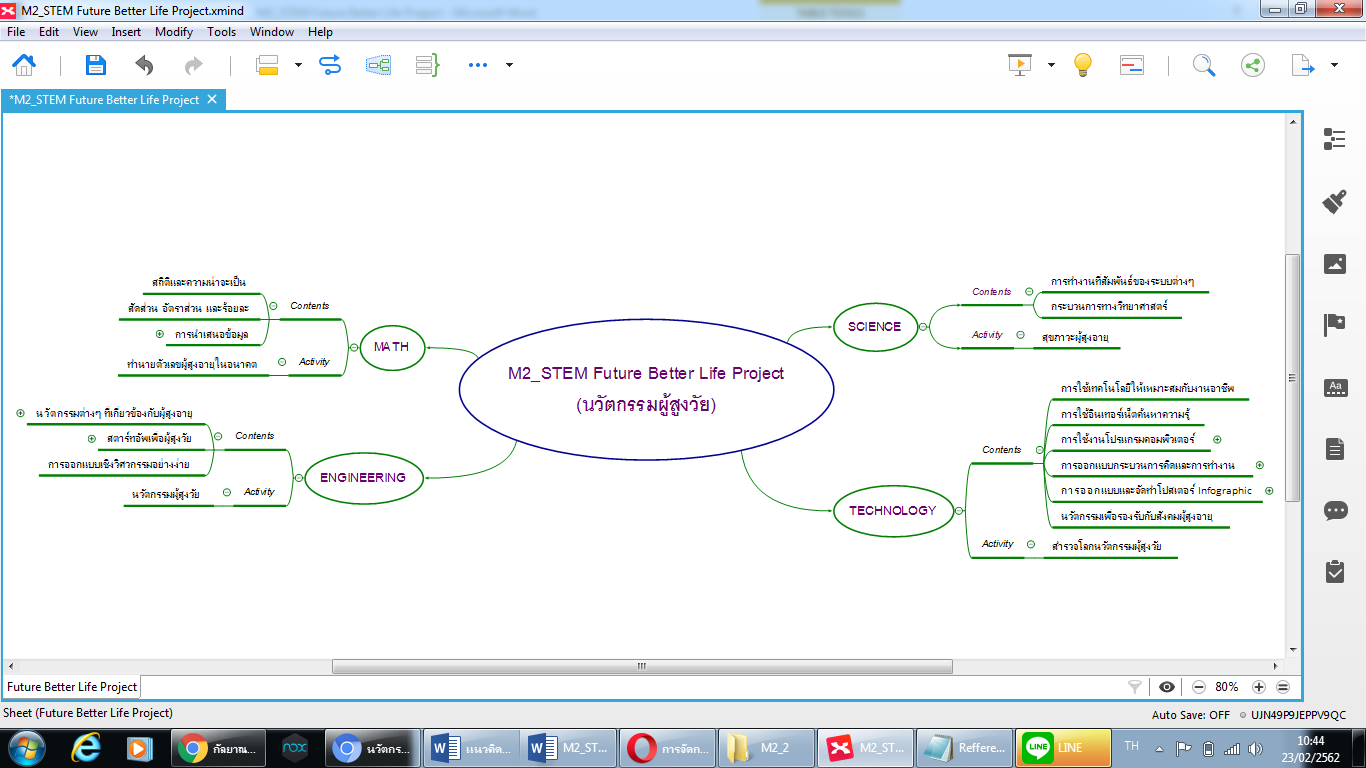 2ชั่วโมงที่3 - 4วิชา คณิตศาสตร์ผู้สอนให้ผู้เรียนได้เรียนรู้เรื่องพื้นฐานที่จำเป็นต่อการทำโครงงาน ซึ่งอาจจะสอดแทรกหัวข้อความรู้ในขณะทำกิจกรรมต่างๆ ได้ เช่นสถิต และความน่าจะเป็นสัดส่วน อัตราส่วน และร้อยละการวิเคราะห์ และการนำเสนอข้อมูลกิจกรรม: ทำนายตัวเลขผู้สูงอายุในอนาคตผู้สอนให้ผู้เรียนทายว่า ปัจจุบันประชากรไทยมีจำนวนกี่คน แล้ว ผู้เรียนคิดว่า การเกิดกับการตาย อะไรมีมากกว่ากัน  ให้ผู้เรียนร่วมกันแสดงความคิดเห็นผู้สอนให้ผู้เรียนแบ่งกลุ่ม เล่นเกมทายจำนวนประชากรผู้สูงอายุในปีปัจจุบัน โดยผู้สอนบอกใบ้ว่าตัวเลขที่ผู้เรียนตอบนั้นมีความใกล้เคียงกับตัวเลขที่ถูกต้องหรือไม่ ผู้สอนจะบอกว่าตัวเลขที่ทายมากไปการคิด ออกแบบ และสร้างสรรค์ผลงานการวางแผนและลงมือปฏิบัติงานอย่างเป็นขั้นเป็นตอนกระบวนการคิดจากการถามคำถามและการให้เหตุผลในการตอบการตอบคำถามอย่างมีเหตุผล/วิธีคิดในการได้มาซึ่งคำตอบความกล้าแสดงความคิดเห็นของตนเองอย่างมีเหตุผล และเปิดใจรับฟังความคิดเห็นของผู้อื่นการแลกเปลี่ยนเรียนรู้ร่วมกันขั้นที่ระยะเวลาบทบาทของผู้สอนและผู้เรียนโอกาสหรือสิ่งที่นำมาใช้ประเมินผลหรือน้อยไป ตัวเลขที่ผู้เรียนทายพร้อมทั้งตัวเลขที่อยู่ในช่วงที่ผู้สอนใบ้จะถูกตัดออก เช่น หากผู้เรียนกลุ่มแรกทายว่า 1 ล้านคน แล้วผู้สอนบอกว่า น้อยไป ตัวเลขตั้งแต่ 0 ถึง 1 ล้าน จะถูกตัดออกไป และผู้เรียนกลุ่มต่อไปจะทายเลขต่อๆ ไป จนกระทั่งมีกลุ่มผู้เรียนทายตัวเลขถูกต้องตรงกับจำนวนประชากรผู้สูงอายุในปัจจุบันถือว่าเป็นผู้ชนะผู้สอนให้ผู้เรียนแต่ละกลุ่มร่วมกันระดมความคิดว่า ถ้าต้องการทำนายตัวเลขผู้สูงอายุในอนาคตว่ามีเพิ่มขึ้นมากหรือน้อยเพียงใด เราจะต้องมีข้อมูลสถิติอะไรบ้าง เพื่อนำมาประกอบการวิเคราะห์และการพยากรณ์แนวโน้มจำนวนผู้สูงอายุในอนาคต ให้ผู้เรียนบอกหัวข้อแล้วผู้สอนบันทึกไว้บนกระดานให้ผู้เรียนแต่ละกลุ่มช่วยกันคิด วางแผน และ ทำนายตัวเลขผู้สูงอายุในอนาคต โดยสืบค้นหาหลักฐานหรือข้อมูลเชิงสถิติที่มีความน่าเชื่อถือจากอินเทอร์เน็ตหรือแหล่งเรียนรู้ต่างๆ เพื่อนำมาใช้อ้างอิงในการพยากรณ์แนวโน้มจำนวนผู้สูงอายุในอนาคตเมื่อผู้เรียนแต่ละกลุ่มทำนายตัวเลขผู้สูงอายุในอนาคตเรียบร้อยแล้ว ให้ร่วมกันสรุปวิธีคิด ออกแบบและเขียนกราฟให้ดูน่าสนใจดึงดูดให้ผู้อ่านได้คิดถึงอนาคตที่ควรตระหนักและให้ความสำคัญต่อสังคมผู้สูงอายุเมื่อผู้เรียนสร้างผลงานเสร็จแล้วให้นำไปแปะที่ผนังห้อง จากนั้นให้ผู้เรียนแลกเปลี่ยนเรียนรู้ร่วมกัน โดยเดินชมผลงานของเพื่อนๆ กลุ่มอื่น อ่าน คิด และวิเคราะห์ จนครบทุกกลุ่มผู้สอนและผู้เรียนร่วมกันสรุปสิ่งที่ได้เรียนรู้ ความคิดต่อยอด ความรู้สึกและความประทับใจที่เกิดขึ้นจากการทำกิจกรรม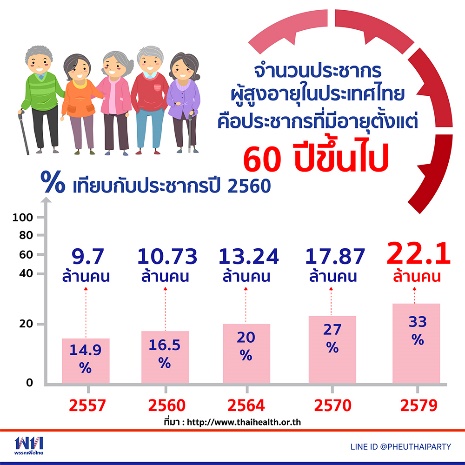 ขั้นที่ระยะเวลาบทบาทของผู้สอนและผู้เรียนโอกาสหรือสิ่งที่นำมาใช้ประเมินผล3ชั่วโมงที่5 - 7วิชา วิทยาศาสตร์ผู้สอนให้ผู้เรียนได้เรียนรู้เรื่องพื้นฐานที่จำเป็นต่อการทำโครงงาน ซึ่งอาจจะสอดแทรกหัวข้อความรู้ในขณะทำกิจกรรมต่างๆ ได้ เช่นการทำงานที่สัมพันธ์ของระบบต่างๆ ในร่างกายกระบวนการทางวิทยาศาสตร์กิจกรรม: สุขภาพผู้สูงอายุผู้สอนให้ผู้เรียนจินตนาการถึงอนาคตเมื่อเราเข้าสู่การเป็นผู้สูงวัย เราจะมีสุขภาพอย่างไร ?   ให้ผู้เรียนแต่ละคนแสดงความคิดเห็น พร้อมทั้งให้เหตุผลประกอบเชื่อมโยงกับพฤติกรรมของตนเอง เช่นเป็นโรคไตเพราะชอบทานอาหารรสจัด หลังค่อมเพราะแบกกระเป๋าหนักทุกวัน ปวดเข่าเพราะทำเกษตรกรรม เป็นต้น อาจขอตัวแทนออกมาแสดงบทบาทสมมุติเป็นตนเองในวัยผู้สูงอายุให้เพื่อนๆ ดูให้ผู้เรียนแบ่งกลุ่มและช่วยกันสืบค้นข้อมูลจากอินเทอร์เน็ตหรือแหล่งความรู้ต่างๆ เกี่ยวกับ โรคภัยที่เกิดขึ้นกับผู้สูงอายุ ปัญหาสุขภาพของผู้อายุที่พบมากในประเทศไทย หรือโรคภัยต่างๆ ที่เกิดขึ้นกับผู้สูงอายุในครอบครัวของผู้เรียนเองให้ผู้เรียนแต่ละกลุ่มเตรียมตัวลงพื้นที่ในชุมชนใกล้เคียงโรงเรียน เช่น ตั้งหัวข้อคำถาม จัดทำแบบบันทึกปัญหาหรือความต้องการต่างๆ การใช้ชีวิต ฯลฯ ทั้งนี้เพื่อใช้ในการสำรวจสุขภาพและปัญหาที่เกิดขึ้นในชีวิตประจำวันของผู้สูงอายุผู้สอนนำพาผู้เรียนไปเรียนรู้นอกสถานที่ โดยไปสำรวจผู้สูงอายุในชุมชนใกล้เคียงโรงเรียน หรือ บ้านพักคนชรา ซึ่งผู้สอนควรเปิดโอกาสให้ผู้เรียนพูดคุยกับผู้สูงอายุได้ตามอัธยาศัย และจดบันทึกข้อมูลจริงที่ได้เพื่อนำมาประยุกต์ใช้ในการเรียนรู้ต่อไปเมื่อกลับมาจากการสำรวจ ให้ผู้เรียนแต่ละกลุ่มช่วยกันสรุปสิ่งที่ได้เรียนรู้ลงบนกระดาษปรู๊ฟ แล้วร่วมกันแลกเปลี่ยนเรียนรู้กันถึงโรคที่พบบ่อยในผู้สูงอายุให้ผู้เรียนแต่ละกลุ่มเลือกหัวข้อโรคที่พบบ่อยในผู้สูงอายุมาก 1 หัวข้อ แล้วช่วยกันศึกษาข้อมูลเกี่ยวกับอาการที่สังเกตได้อย่างง่าย สาเหตุ แนวทางการป้องกัน รักษา หรือบรรเทาโรคให้ผู้เรียนแต่ละกลุ่มร่วมกันสรุปข้อมูลเกี่ยวกับโรคที่พบบ่อยในผู้สูงอายุที่กลุ่มตนเองศึกษา จากนั้นให้ออกแบบและจัดทำโปสเตอร์ Infographic (อาจจะเขียนมือหรือใช้คอมพิวเตอร์ก็ได้ตามความถนัดการคิด ออกแบบ และสร้างสรรค์ผลงานการวางแผนและลงมือปฏิบัติงานการคิดวิเคราะห์และสรุปข้อมูลอย่างมีเหตุผล เป็นขั้นเป็นตอนความกล้าแสดงความคิดเห็นของตนเองอย่างมีเหตุผลและเปิดใจรับฟังความคิดเห็นของผู้อื่นกระบวนการคิดจากการถามคำถามและการให้เหตุผลในการตอบการตอบคำถามอย่างมีเหตุผล/วิธีคิดในการได้มาซึ่งคำตอบการแลกเปลี่ยนเรียนรู้ร่วมกันคุณภาพของแนวคิดจากการคิดสะท้อนกลับและการอภิปรายขั้นที่ระยะเวลาบทบาทของผู้สอนและผู้เรียนโอกาสหรือสิ่งที่นำมาใช้ประเมินผลและเหมาะสมกับเวลา)  โดยใส่แง่คิด คำคม ประโยคชวนคิด ที่ทำให้เราเป็นผู้สูงวัยที่มีคุณภาพ เพื่อใช้เป็นสื่อให้ผู้สนใจหรือผู้อ่านได้ตระหนักถึงความสำคัญและปัญหาที่จะต้องเตรียมพร้อมรับมือในอนาคตเมื่อประเทศไทยก้าวเข้าสู่สังคมผู้สูงวัยเมื่อผู้เรียนสร้างโปสเตอร์ Infographic เสร็จแล้ว ให้นำผลงานไปแปะที่ผนังห้อง จากนั้นให้ผู้เรียนแลกเปลี่ยนเรียนรู้ร่วมกัน โดยเดินชมผลงานของเพื่อนๆ กลุ่มอื่น อ่าน คิด และวิเคราะห์ จนครบทุกกลุ่มแล้ว ผู้สอนและผู้เรียนร่วมกันสรุปสิ่งที่ได้เรียนรู้ ความรู้สึกและความประทับใจที่เกิดขึ้นจากการทำกิจกรรม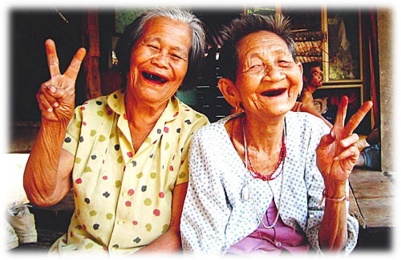 4ชั่วโมงที่8 - 12วิชา เทคโนโลยีวิชา วิศวกรรมศาสตร์ผู้สอนให้ผู้เรียนได้เรียนรู้เรื่องพื้นฐานที่จำเป็นต่อการทำโครงงาน ซึ่งอาจจะสอดแทรกหัวข้อความรู้ในขณะทำกิจกรรมต่างๆ ได้ เช่น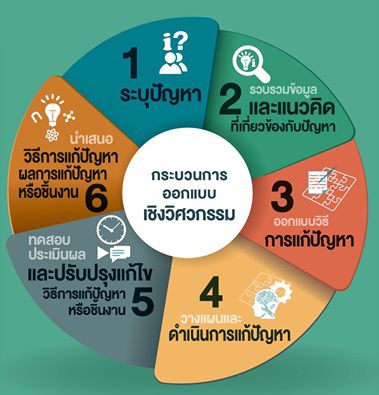 นวัตกรรมต่างๆ ที่เกี่ยวข้องกับผู้สูงอายุสตาร์ทอัพเพื่อผู้สูงวัยการออกแบบเชิงวิศวกรรมอย่างง่ายกิจกรรม/โครงงาน: นวัตกรรมผู้สูงวัย (Future Better Life)ผู้สอนแจกกระดาษ Post-it ให้ผู้เรียนแต่ละคน คนละ 2 แผ่น (แยกสี แยกคำตอบ)  จากนั้นให้ผู้เรียนเขียนคำตอบจากคำถามที่ว่า ผู้สูงอายุมักจะพบเจอปัญหาอะไรมากที่สุด และ เราจะทำอย่างไรให้ผู้สูงอายุมีความสุขหรือมีคุณภาพชีวิตที่ดี เมื่อผู้เรียนเขียนคำตอบลงบนกระดาษ Post-it เสร็จแล้ว ให้นำไปแปะที่กระดานขั้นที่ระยะเวลาบทบาทของผู้สอนและผู้เรียนโอกาสหรือสิ่งที่นำมาใช้ประเมินผลผู้สอนและผู้เรียนช่วยกันแยกหมวดหมู่คำตอบเป็นหัวข้อที่มีความชัดเจนมากขึ้น จากนั้นให้ผู้เรียนแบ่งกลุ่มและช่วยกันสืบค้นข้อมูลจากอินเทอร์เน็ตหรือแหล่งความรู้อื่นๆ เกี่ยวกับนวัตกรรมเพื่อผู้สูงอายุที่น่าสนใจ เช่น แอพพลิเคชั่นต่างๆ ของใช้สำหรับผู้สูงอายุ บริการสำหรับผู้สูงอายุ เป็นต้น ให้ผู้เรียนแต่ละกลุ่มร่วมกันระดมความคิดและอภิปรายถึงเหตุผล ข้อดี ข้อจำกัด และประโยชน์ แล้วเลือกตัวอย่างนวัตกรรมที่ชื่นชอบ เพื่อนำมาแลกเปลี่ยนเรียนรู้กับเพื่อนๆ กลุ่มอื่น ให้เกิดแนวคิดใหม่ๆ ในการสร้างสรรค์ผลงานต่อไป ผู้สอนให้ผู้เรียนแต่ละกลุ่มทำงานตามกระบวนการออกแบบเชิงวิศวกรรม โดยมีโจทย์ที่ท้าทายให้ผู้เรียนออกแบบและสร้างนวัตกรรมเพื่อช่วยแก้ปัญหาหรืออำนวยความสะดวกให้กับผู้สูงอายุหรือสังคมผู้สูงอายุให้มีสุขภาวะและคุณภาพชีวิตที่ดีให้ผู้เรียนแต่ละกลุ่มระดมความคิดแล้วเขียนเป็น Mind Mapping และร่วมกันแลกเปลี่ยนเรียนรู้ผ่านการนำเสนอแนวความคิดก่อนลงมือทำจริง โดยอาจจะมีหัวข้อนำพาความคิดผู้เรียน เช่นชื่อสิ่งประดิษฐ์แนวคิดประโยชน์วิธีการใช้งานฯลฯให้ผู้เรียนแต่ละกลุ่มนำแนวความคิดมา ออกแบบและสร้างเป็นโมเดลจำลอง โดยให้ผู้เรียนนำเอาวัสดุเหลือใช้ต่างๆ เช่น แผงไข่ แกนทิชชู ขวดพลาสติก กระดาษลัง ฟิวเจอร์บอร์ด เป็นต้น มาใช้ในการสร้างโมเดลจำลอง พร้อมทั้งตกแต่งให้สวยงาม ซึ่งขณะที่ผู้เรียนทำโครงงานผู้สอนสามารถสังเกตพฤติกรรมการเรียนรู้ การทำงานร่วมกัน ช่วยอำนวยความสะดวกและสร้างบรรยากาศที่ดีต่อการเรียนรู้กับผู้เรียนเมื่อผู้เรียนสร้างสรรค์ผลงานเสร็จแล้ว ผู้สอนให้ผู้เรียนแต่ละกลุ่มร่วมกันอภิปรายถึง นวัตกรรมที่กลุ่มตนเองออกแบบไว้นั้นว่าจะช่วยสร้างสุขให้ผู้สูงวัยได้อย่างไร ? และ เราจะเตรียมตัวเข้าสู่สังคมผู้สูงวัยอย่างไรให้อยู่ด้วยกันได้อย่างมีความสุข ?  จากนั้นให้ผู้เรียนแต่ละกลุ่มจัดทำโปสเตอร์เพื่อนำเสนอผลงานและสรุปสิ่งที่ได้เรียนรู้ผ่านการทำโครงงานการคิด ออกแบบ และสร้างสรรค์ผลงานการวางแผนและลงมือปฏิบัติงานตาม กระบวนการทางวิทยาศาสตร์หรือการออกแบบเชิงวิศวกรรมการทำงานอย่างเป็นขั้นเป็นตอนกระบวนการคิดจากการถามคำถามและการให้เหตุผลในการตอบการตอบคำถามอย่างมีเหตุผล/วิธีคิดในการได้มาซึ่งคำตอบความกล้าแสดงความคิดเห็นของตนเองอย่างมีเหตุผล และเปิดใจรับฟังความคิดเห็นของผู้อื่นการแลกเปลี่ยนเรียนรู้ร่วมกันการฟังอย่างลึกซึ้ง (สติ)ขั้นที่ระยะเวลาบทบาทของผู้สอนและผู้เรียนโอกาสหรือสิ่งที่นำมาใช้ประเมินผลการนำเสนอผลงานและงานนิทรรศการผลลัพธ์การเรียนรู้ (Presentation & Exhibition)ให้ผู้เรียนนำเสนอผลงานตามวิธีการที่ออกแบบไว้อย่างเป็นธรรมชาติ โดยอาจจะนำเสนองานด้วยโปรแกรมหรือแอปพลิเคชัน (MS PowerPoint, Canva, Prezi)  การนำเสนองานด้วยโปสเตอร์ Infographic, การจัดการแสดง Role Play, รูปแบบ Game Show ผ่าน Mobile Application (Kahoot, Quizizz, Plickers, Socrative) ,หรือรูปแบบ TEDx Talks  เป็นต้น และให้นำผลงานการเรียนรู้ของตนเองออกมาแสดงในงานนิทรรศการ โดยให้ผลงานผู้เรียนแต่ละคนหรือผลงานแต่ละกลุ่มทั้งหมดที่ได้ทำในโครงงานมาจัดแสดง พร้อมทั้งตกแต่งบูธแสดงผลงานให้สวยงาม ได้แก่นวัตกรรมผู้สูงวัยโปสเตอร์ Infographic โรคที่พบบ่อยในผู้สูงอายุกราฟพยากรณ์แนวโน้มจำนวนผู้สูงอายุในอนาคตบันทึกการเรียนรู้ผ่านการทำกิจกรรม/โครงงานถ้าเป็นไปได้อาจเปิดโอกาสให้คนที่สนใจเข้าร่วมงาน เช่น คุณครูในโรงเรียน นักเรียนชั้นอื่นๆ เป็นต้น ได้เข้าร่วม ชื่นชมผลงาน พูดคุย ซักถาม และเข้าร่วมกิจกรรมที่บางกลุ่มอาจมีการเตรียมให้ร่วมสนุก และหากมีความพร้อมเรื่องสถานที่ เวลา และโอกาส ควรขยาย Scale ของงานนิทรรศการนี้ด้วยการเชิญบุคคลภายนอกให้มาร่วมงานด้วยจะเป็นประสบการณ์ที่ดีให้กับผู้เรียนได้ดีมากยิ่งขึ้น เช่น ผู้ปกครอง อาจารย์ผู้สอนและนักเรียนจากโรงเรียนอื่นๆ อาจารย์และนักศึกษาสาขานวัตกรรมสื่อสารสังคม หรือสาขาอื่นที่เกี่ยวข้อง เป็นต้นการใช้เทคโนโลยีอย่างเหมาะสมและสร้างสรรค์ความกล้าแสดงความคิดเห็นของตนเองอย่างมีเหตุผลและเปิดใจรับฟังความคิดเห็นของผู้อื่นการตอบคำถามอย่างมีเหตุผล/วิธีคิดในการได้มาซึ่งคำตอบคิดสร้างสรรค์ผลงานจากกิจกรรมการเรียนรู้ขั้นที่ระยะเวลาบทบาทของผู้สอนและผู้เรียนโอกาสหรือสิ่งที่นำมาใช้ประเมินผลการสะท้อนคิดจากสิ่งที่ทำ (Reflection)ให้ผู้เรียนได้สะท้อนความรู้ ความคิด และความรู้สึก ที่มีต่อการเรียนรู้แบบ STEM Project ว่า สิ่งที่แตกต่างระหว่างการเรียนรู้ผ่านการทำโครงงานแบบนี้กับการเรียนแบบเดิมที่เคยเรียนมาสิ่งที่ตัวเองได้เรียนรู้นอกจากเนื้อหาบทเรียนสิ่งที่ตัวเองรู้สึกเปลี่ยนแปลงไปสิ่งที่อยากจะบอกกับตัวเอง/ที่ค้นพบในตัวเองสิ่งที่อยากจะบอกเพื่อนร่วมทีมสิ่งที่อยากจะนำไปต่อยอด/ประยุกต์ใช้ในชีวิตประจำวันเรื่องอื่นๆ ที่อยากพูดให้ผู้เรียนลอง ประเมินตนเองด้วยกราฟใยแมงมุม ซึ่งหัวข้อประเมินอาจจะช่วยกันระดมความคิดว่าควรมีหัวข้อสำคัญอะไรบ้าง และช่วงคะแนนเป็นอย่างไร จากนั้นให้ผู้เรียนประเมินตนเอง พร้อมทั้งให้เหตุผลเพื่อที่จะพัฒนาการเรียนรู้ของตนเอง โดยอาจใช้คำถามว่า ครั้งต่อไปเราจะทำอย่างไรให้ได้คะแนนสูงสุด ?  ลงในกระดาษ A4  ซึ่งผู้สอนและผู้เรียนอาจร่วมกันแลกเปลี่ยนความคิดเห็นเกี่ยวกับการพัฒนาการเรียนรู้ของตนเองได้ตามความสมัครใจ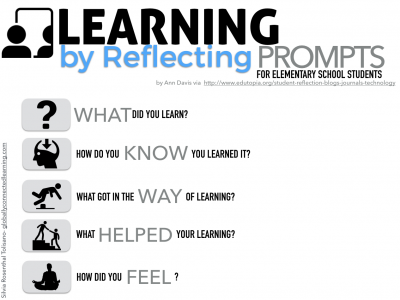 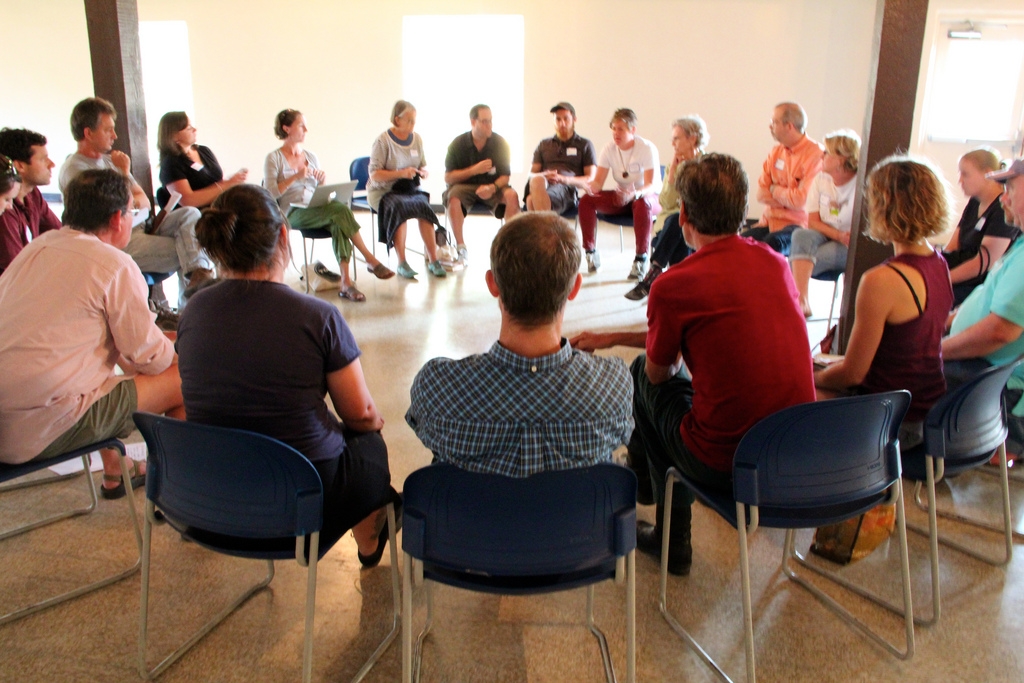 คุณภาพของแนวคิดจากการคิดสะท้อนกลับและการอภิปรายความคิดเห็นร่วมและความคิดเห็นเดิมที่สะท้อนให้เห็นจากการเรียนรู้ในห้องโครงงานการฟังอย่างลึกซึ้ง (สติ)ความคิดสร้างสรรค์ระดมความคิดพร้อมวิธีแก้ปัญหาลำดับขั้นตอน(ลำดับขั้นก่อนหน้านี้)การคิดอย่างมีวิจารณญาณตั้งคำถามและประเมินความคิดและการแก้ปัญหาลำดับขั้นตอน(ลำดับขั้นก่อนหน้านี้)จินตนาการใช้ความรู้สึก ใช้ความเห็นอกเห็นใจ การสังเกต และอธิบายความเกี่ยวโยงของประสบการณ์ของตนและข้อมูลที่ได้สำรวจ ค้นหา ระดมความคิด1, 2, 33, 4เข้าใจบริบทและขอบเขตของปัญหาที่เกิดขึ้นทบทวนทฤษฎีทางเลือกความคิดเห็นและเปรียบเทียบเพื่อหามุมมองเกี่ยวกับปัญหาที่เกิดขึ้น1, 2, 32, 4สอบถามเพื่อสร้างความสัมพันธ์  สร้างมุมมองเชิงบูรณาการ สร้างวินัย และอื่นๆลองเล่นกับความผิดปกติ ความเสี่ยงความคิดที่แตกต่างจากกรอบโดยสิ้นเชิง2, 34ระบุจุดแข็งและจุดอ่อนของหลักฐานข้อโต้แย้ง  คำอ้างและความเชื่อความท้าทายของสมมติฐาน ตรวจสอบความถูกต้อง วิเคราะห์ช่องว่างในการเรียนรู้2, 33, 4ลงมือทำและแบ่งปันนึกภาพ แสดงสิ่งที่คิด ผลิต คิดค้นผลิตภัณฑ์ใหม่ หาวิธีการแก้ปัญหาการทำงานชื่นชมมุมมองความแปลกใหม่ทางการแก้ปัญหาหรือผลกระทบที่อาจเกิดขึ้นได้3, 44ประเมิน หาพื้นฐาน แสดงความคิดเห็น  มีผลิตผลเชิงตรรกะ มีเกณฑ์จริยธรรม หรือสุนทรียศาสตร์ มีการหาเหตุผลตระหนักถึงอคติทางมุมมองของตนเอง (ตามที่ได้รับจากผู้อื่น) ความไม่แน่นอน ข้อจำกัดของวิธีการแก้ปัญหา3, 44ระดับการคิดระดับ 1ระดับ2ระดับ3ระดับ4จินตนาการความรู้สึก ความเอาใจใส่ การสังเกตการอธิบายเพื่อเชื่อมโยงระหว่างประสบการณ์เดิมและความรู้ใหม่สำรวจ ค้นหา และสร้างความคิด(ขั้นตอนที่ 2, 3, 4)ผู้เรียนแสดงให้เห็นการให้ความร่วมมือกับกิจกรรมน้อย ผู้เรียนแสดงให้เห็นการให้ความร่วมมือกับกิจกรรมค่อนข้างน้อย ผู้เรียนแสดงให้เห็นการให้ความร่วมมือกับกิจกรรมอย่างชัดเจน ผู้เรียนแสดงให้เห็นความกระตือรือร้นและมีส่วนร่วมในกิจกรรมอย่างชัดเจนลงมือทำและแบ่งปันแสดงสิ่งที่คิด ผลิตผลิตภัณฑ์ใหม่หาวิธีการแก้ปัญหาการทำงานชื่นชมมุมมองความแปลกใหม่ทางการแก้ปัญหาหรือผลกระทบที่อาจเกิดขึ้นได้(ขั้นตอนที่ 2, 3, 4)สิ่งที่คิดขึ้นใหม่และการอธิบายคำตอบของผู้เรียน ยังมีข้อจำกัดของการยกตัวอย่างประกอบเหตุและผลของการได้มาซึ่งคำตอบสิ่งที่คิดขึ้นใหม่และการอธิบายคำตอบของผู้เรียน มีการยกตัวอย่างประกอบเหตุและผลของการได้มาซึ่งคำตอบบ้าง แต่ยังเบี่ยงเบนไปจากความรู้เดิมเล็กน้อยสิ่งที่คิดขึ้นใหม่และการอธิบายคำตอบของผู้เรียน มีการยกตัวอย่างประกอบเหตุและผลของการได้มาซึ่งคำตอบค่อนข้างชัดเจน มีการอ้างอิงจากศาสตร์อื่นบ้างมาอภิปรายเพิ่มเติมแต่แนวคิดยังคล้ายกับที่เคยมีมาก่อนหน้านี้ แต่ปรับใหม่เป็นรูปแบบของตัวเองสิ่งที่คิดขึ้นใหม่และการอธิบายคำตอบของผู้เรียน มีการยกตัวอย่างประกอบเหตุและผลของการได้มาซึ่งคำตอบชัดเจน มีการอ้างอิงศาสตร์วิชาอื่นๆ มาเชื่อมโยงประกอบ มีเหตุผลที่น่าเชื่อถือ มีการอภิปรายแนวคิดเพิ่มเติมที่ต่างไปจากที่เคยมีมาแต่เดิมเป็นตัวของตัวเองชัดเจน 